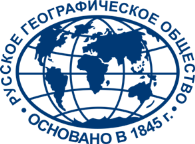              III ФЕСТИВАЛЬ РУССКОГО ГЕОГРАФИЧЕСКОГО ОБЩЕСТВА                      Программа площадки «Промыслы и ремёсла народов России»3 ноября4 ноября5 ноября6 ноября7 ноября8 ноября9 ноября10 ноября11 ноября12 ноябряМАСТЕР-КЛАССЫ КУРГАНСКОЙ ОБЛАСТИ лепка на гончарном круге, синелевая вышивка, ручное ковроткачество, ручное ткачество на берде, изготовление текстильной куклы-оберега, ручное ткачество на кружках (дощечках), ручное бранное ткачество на станке МАСТЕР-КЛАССЫ КУРГАНСКОЙ ОБЛАСТИ лепка на гончарном круге, синелевая вышивка, ручное ковроткачество, ручное ткачество на берде, изготовление текстильной куклы-оберега, ручное ткачество на кружках (дощечках), ручное бранное ткачество на станке МАСТЕР-КЛАССЫ КУРГАНСКОЙ ОБЛАСТИ лепка на гончарном круге, синелевая вышивка, ручное ковроткачество, ручное ткачество на берде, изготовление текстильной куклы-оберега, ручное ткачество на кружках (дощечках), ручное бранное ткачество на станке МАСТЕР-КЛАССЫ КУРГАНСКОЙ ОБЛАСТИ лепка на гончарном круге, синелевая вышивка, ручное ковроткачество, ручное ткачество на берде, изготовление текстильной куклы-оберега, ручное ткачество на кружках (дощечках), ручное бранное ткачество на станке МАСТЕР-КЛАССЫ КУРГАНСКОЙ ОБЛАСТИ лепка на гончарном круге, синелевая вышивка, ручное ковроткачество, ручное ткачество на берде, изготовление текстильной куклы-оберега, ручное ткачество на кружках (дощечках), ручное бранное ткачество на станке МАСТЕР-КЛАССЫ КУРГАНСКОЙ ОБЛАСТИ лепка на гончарном круге, синелевая вышивка, ручное ковроткачество, ручное ткачество на берде, изготовление текстильной куклы-оберега, ручное ткачество на кружках (дощечках), ручное бранное ткачество на станке МАСТЕР-КЛАССЫ КУРГАНСКОЙ ОБЛАСТИ лепка на гончарном круге, синелевая вышивка, ручное ковроткачество, ручное ткачество на берде, изготовление текстильной куклы-оберега, ручное ткачество на кружках (дощечках), ручное бранное ткачество на станке МАСТЕР-КЛАССЫ КУРГАНСКОЙ ОБЛАСТИ лепка на гончарном круге, синелевая вышивка, ручное ковроткачество, ручное ткачество на берде, изготовление текстильной куклы-оберега, ручное ткачество на кружках (дощечках), ручное бранное ткачество на станке МАСТЕР-КЛАССЫ КУРГАНСКОЙ ОБЛАСТИ лепка на гончарном круге, синелевая вышивка, ручное ковроткачество, ручное ткачество на берде, изготовление текстильной куклы-оберега, ручное ткачество на кружках (дощечках), ручное бранное ткачество на станке МАСТЕР-КЛАССЫ КУРГАНСКОЙ ОБЛАСТИ лепка на гончарном круге, синелевая вышивка, ручное ковроткачество, ручное ткачество на берде, изготовление текстильной куклы-оберега, ручное ткачество на кружках (дощечках), ручное бранное ткачество на станке МАСТЕР-КЛАССЫ ЛЕНИНГРАДСКОЙ ОБЛАСТИткачество пояса и изготовление куколки МАСТЕР-КЛАССЫ ЛЕНИНГРАДСКОЙ ОБЛАСТИткачество пояса и изготовление куколки МАСТЕР-КЛАССЫ ЛЕНИНГРАДСКОЙ ОБЛАСТИткачество пояса и изготовление куколки МАСТЕР-КЛАССЫ ЛЕНИНГРАДСКОЙ ОБЛАСТИткачество пояса и изготовление куколки МАСТЕР-КЛАССЫ ИВАНОВСКОЙ ОБЛАСТИпо ювелирному делуМАСТЕР-КЛАССЫ ИВАНОВСКОЙ ОБЛАСТИпо ювелирному делуМАСТЕР-КЛАССЫ РЕСПУБЛИКИ ТАТАРСТАНузорная кожаная мозаика, создание национальных кукол и традиционного орнамента, лозоплетениеМАСТЕР-КЛАССЫ АРХАНГЕЛЬСКОЙ ОБЛАСТИгончарное дело, изготовление браного пояса на чурочке, художественная резьба по кости, художественная обработка берестыМАСТЕР-КЛАССЫ АРХАНГЕЛЬСКОЙ ОБЛАСТИгончарное дело, изготовление браного пояса на чурочке, художественная резьба по кости, художественная обработка берестыМАСТЕР-КЛАССЫ АРХАНГЕЛЬСКОЙ ОБЛАСТИгончарное дело, изготовление браного пояса на чурочке, художественная резьба по кости, художественная обработка берестыМАСТЕР-КЛАССЫ ИРКУТСКОЙ ОБЛАСТИ изготовление солнышка и снежинки из бисера, работа с мехом МАСТЕР-КЛАССЫ ИРКУТСКОЙ ОБЛАСТИ изготовление солнышка и снежинки из бисера, работа с мехом МАСТЕР-КЛАССЫ ИРКУТСКОЙ ОБЛАСТИ изготовление солнышка и снежинки из бисера, работа с мехом МАСТЕР-КЛАССЫ ИРКУТСКОЙ ОБЛАСТИ изготовление солнышка и снежинки из бисера, работа с мехом МАСТЕР-КЛАССЫ ИРКУТСКОЙ ОБЛАСТИ изготовление солнышка и снежинки из бисера, работа с мехом МАСТЕР-КЛАССЫ ИРКУТСКОЙ ОБЛАСТИ изготовление солнышка и снежинки из бисера, работа с мехом МАСТЕР-КЛАССЫ ИРКУТСКОЙ ОБЛАСТИ изготовление солнышка и снежинки из бисера, работа с мехом МАСТЕР-КЛАССЫ ИРКУТСКОЙ ОБЛАСТИ изготовление солнышка и снежинки из бисера, работа с мехом МАСТЕР-КЛАССЫ ИРКУТСКОЙ ОБЛАСТИ изготовление солнышка и снежинки из бисера, работа с мехом МАСТЕР-КЛАССЫ ИРКУТСКОЙ ОБЛАСТИ изготовление солнышка и снежинки из бисера, работа с мехом МАСТЕР-КЛАССЫ ВОЛОГОДСКОЙ ОБЛАСТИ роспись по дереву, кружевоплетение, берестоплетение МАСТЕР-КЛАССЫ ВОЛОГОДСКОЙ ОБЛАСТИ роспись по дереву, кружевоплетение, берестоплетение МАСТЕР-КЛАССЫ ВОЛОГОДСКОЙ ОБЛАСТИ роспись по дереву, кружевоплетение, берестоплетение МАСТЕР-КЛАССЫ ВОЛОГОДСКОЙ ОБЛАСТИ роспись по дереву, кружевоплетение, берестоплетение МАСТЕР-КЛАССЫ ВОЛОГОДСКОЙ ОБЛАСТИ роспись по дереву, кружевоплетение, берестоплетение МАСТЕР-КЛАССЫ ВОЛОГОДСКОЙ ОБЛАСТИ роспись по дереву, кружевоплетение, берестоплетение МАСТЕР-КЛАССЫ ВОЛОГОДСКОЙ ОБЛАСТИ роспись по дереву, кружевоплетение, берестоплетение МАСТЕР-КЛАССЫ ВОЛОГОДСКОЙ ОБЛАСТИ роспись по дереву, кружевоплетение, берестоплетение МАСТЕР-КЛАССЫ ВОЛОГОДСКОЙ ОБЛАСТИ роспись по дереву, кружевоплетение, берестоплетение МАСТЕР-КЛАССЫ ВОЛОГОДСКОЙ ОБЛАСТИ роспись по дереву, кружевоплетение, берестоплетение МАСТЕР-КЛАССЫ РЕСПУБЛИКИ АДЫГЕЯрезьба по дереву с элементами чеканки, изготовление музыкальных инструментов, золотое шитьё МАСТЕР-КЛАССЫ РЕСПУБЛИКИ АДЫГЕЯрезьба по дереву с элементами чеканки, изготовление музыкальных инструментов, золотое шитьё МАСТЕР-КЛАССЫ РЕСПУБЛИКИ АДЫГЕЯрезьба по дереву с элементами чеканки, изготовление музыкальных инструментов, золотое шитьё МАСТЕР-КЛАССЫ РЕСПУБЛИКИ АДЫГЕЯрезьба по дереву с элементами чеканки, изготовление музыкальных инструментов, золотое шитьё МАСТЕР-КЛАССЫ РЕСПУБЛИКИ АДЫГЕЯрезьба по дереву с элементами чеканки, изготовление музыкальных инструментов, золотое шитьё МАСТЕР-КЛАССЫ РЕСПУБЛИКИ АДЫГЕЯрезьба по дереву с элементами чеканки, изготовление музыкальных инструментов, золотое шитьё МАСТЕР-КЛАССЫ РЕСПУБЛИКИ АДЫГЕЯрезьба по дереву с элементами чеканки, изготовление музыкальных инструментов, золотое шитьё МАСТЕР-КЛАССЫ ХАНТЫ-МАНСИЙСКОГО АВТОНОМНОГО ОКРУГА – ЮГРЫработа с деревом и берестой, изготовление куклы «Акань», ткачество циновок, работа с бисером МАСТЕР-КЛАССЫ ХАНТЫ-МАНСИЙСКОГО АВТОНОМНОГО ОКРУГА – ЮГРЫработа с деревом и берестой, изготовление куклы «Акань», ткачество циновок, работа с бисером МАСТЕР-КЛАССЫ ХАНТЫ-МАНСИЙСКОГО АВТОНОМНОГО ОКРУГА – ЮГРЫработа с деревом и берестой, изготовление куклы «Акань», ткачество циновок, работа с бисером МАСТЕР-КЛАССЫ ХАНТЫ-МАНСИЙСКОГО АВТОНОМНОГО ОКРУГА – ЮГРЫработа с деревом и берестой, изготовление куклы «Акань», ткачество циновок, работа с бисером МАСТЕР-КЛАССЫ ХАНТЫ-МАНСИЙСКОГО АВТОНОМНОГО ОКРУГА – ЮГРЫработа с деревом и берестой, изготовление куклы «Акань», ткачество циновок, работа с бисером МАСТЕР-КЛАССЫ ХАНТЫ-МАНСИЙСКОГО АВТОНОМНОГО ОКРУГА – ЮГРЫработа с деревом и берестой, изготовление куклы «Акань», ткачество циновок, работа с бисером МАСТЕР-КЛАССЫ ХАНТЫ-МАНСИЙСКОГО АВТОНОМНОГО ОКРУГА – ЮГРЫработа с деревом и берестой, изготовление куклы «Акань», ткачество циновок, работа с бисером МАСТЕР-КЛАССЫ ХАНТЫ-МАНСИЙСКОГО АВТОНОМНОГО ОКРУГА – ЮГРЫработа с деревом и берестой, изготовление куклы «Акань», ткачество циновок, работа с бисером МАСТЕР-КЛАССЫ ХАНТЫ-МАНСИЙСКОГО АВТОНОМНОГО ОКРУГА – ЮГРЫработа с деревом и берестой, изготовление куклы «Акань», ткачество циновок, работа с бисером МАСТЕР-КЛАССЫ ХАНТЫ-МАНСИЙСКОГО АВТОНОМНОГО ОКРУГА – ЮГРЫработа с деревом и берестой, изготовление куклы «Акань», ткачество циновок, работа с бисером 